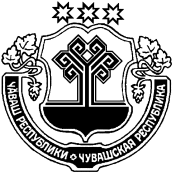 Об утверждении реестра и схемы мест размещения контейнерных площадок для накопления и временного хранения твердых коммунальных отходов на территории Русско-Алгашинского сельского поселенияВ целях обеспечения охраны окружающей среды и здоровья человека на территории Русско-Алгашинского сельского поселения Шумерлинского района, в соответствии с Федеральным законом от 06.03.2003 №131-ФЗ «Об общих принципах организации местного самоуправления в Российской Федерации», в соответствии с санитарными правилами и нормами САнПиН 42-128-4690-88 «Санитарные правила содержания территорий населенных мест», администрация Русско-Алгашинского сельского поселения постановляет:1.Утвердить реестр мест размещения контейнерных площадок для сбора ТКО на территории Русско-Алгашинского сельского поселения Шумерлинского района.( Приложение №1).2.Утвердить схему мест размещения контейнерных площадок для сбора ТКО на территории Русско-Алгашинского сельского поселения Шумерлинского района. (Приложения№2).3. Разместить на официальном сайте Русско-Алгашинского сельского поселения.
Глава Русско-Алгашинского сельского поселения 
Шумерлинского района                                                                  В.Н.СпиридоновПриложение №1                                                                                          к постановлению администрации Русско-Алгашинского сельского поселения                                                                                                                                                                                                       от 10.12.2018г. № 65РЕЕСТРмест размещения контейнерных площадок для сбора ТКО на территории Русско-Алгашинского сельского поселения Шумерлинского районаПриложение №2                                                                              к постановлению Администрации                                                                                                    Русско-Алгашинского сельского поселения                             от 10.12.2018  № 65       СХЕМА мест размещения контейнерных площадок  для сбора  ТКО на территорииРусско-Алгашинского сельского поселения сельского поселенияЧĂВАШ  РЕСПУБЛИКИЧУВАШСКАЯ РЕСПУБЛИКА ÇĚМĚРЛЕ РАЙОНĚ АДМИНИСТРАЦИЙĚ ВЫРĂС УЛХАШ ЯЛ ПОСЕЛЕНИЙĚНЙЫШĂНУ«10»декабря 2018  №65Вырăс Улхаш салиАДМИНИСТРАЦИЯРУССКО-АЛГАШИНСКОГО СЕЛЬСКОГО ПОСЕЛЕНИЯ ШУМЕРЛИНСКОГО РАЙОНА ПОСТАНОВЛЕНИЕ«10»декабря 2018   № 65село Русские Алгаши НаименованиеАдресТехническая характеристикаТехническая характеристикаТехническая характеристикаТехническая характеристикаТехническая характеристикаширотадолготаисточники образования               (МКД, ЧС)Наименование эксплуатирующей организации НаименованиеАдрескол-во контейнеров (факт)кол-во контейнеров (потребность)объем 1 контейнераоснование (наличие- какое, материал)ограждение (есть-какое/нет)Русско-Алгашинское сельское поселениеС. Русские АлгашиУл. Октябрьская50,75ЧСУл. Октябрьская д.9 корп.120,75ЧСУл. Школьная д.71а20.75ЧСУл. Школьная д.13310,75ЧСУл. Школьная д.4120,75ЧСУл. Сосновка д.1810,75ЧСД. Чувашские АлгашиУл. Октябрьская д.2210,75ЧСУл. Советская д.3110,75ЧСУл. Лесная д.820,75ЧСУл. Лесная д.3310,75ЧСП. Речной Ул.  Щорса д.1020,75ЧСУл. Ленина д.1820,75ЧС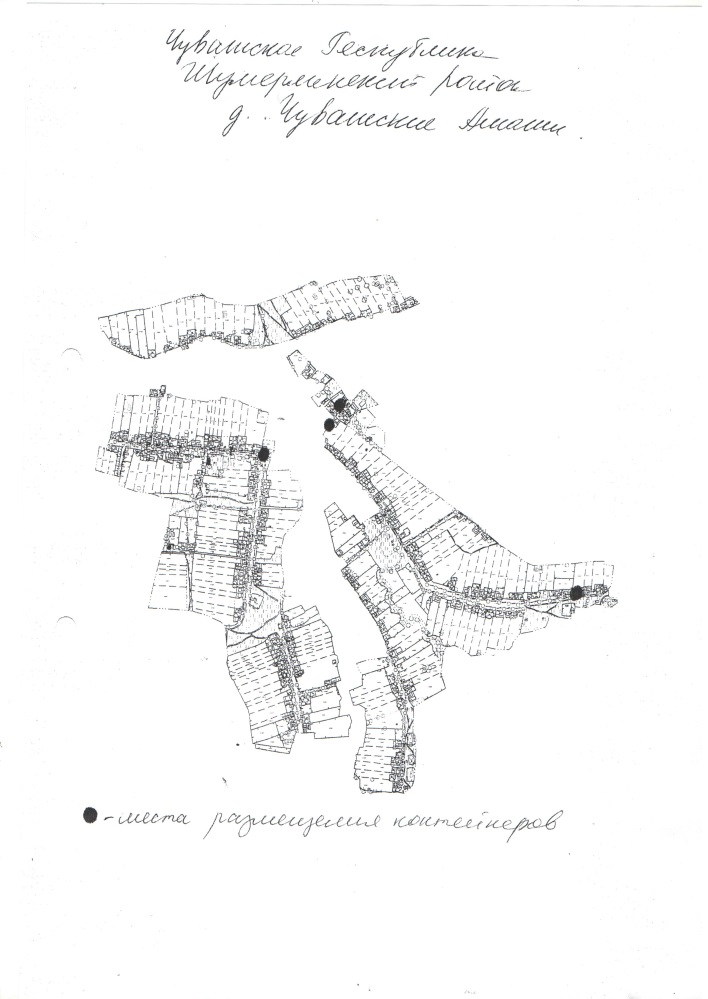 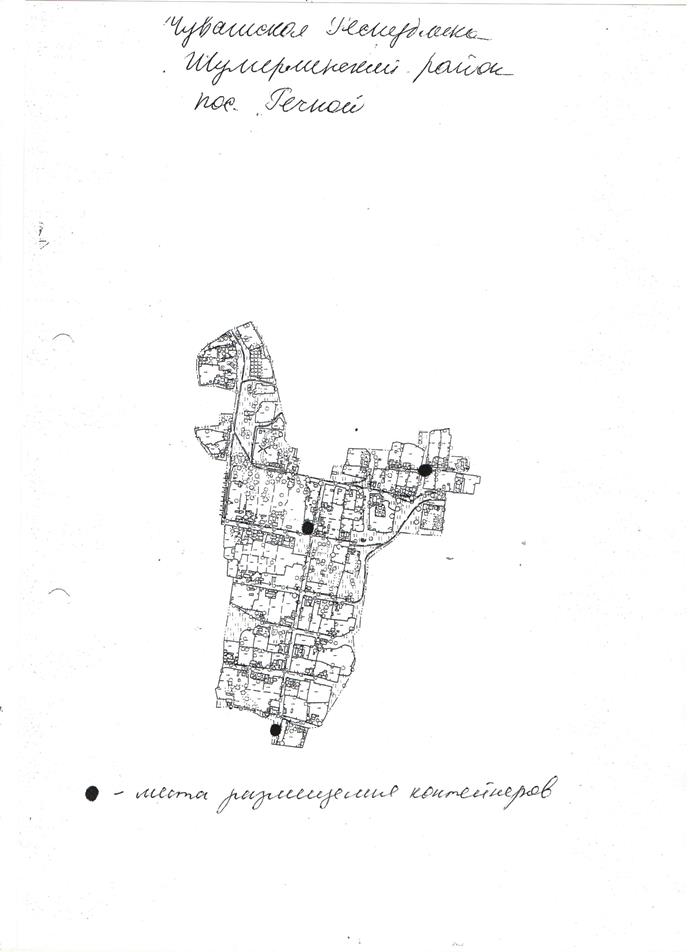 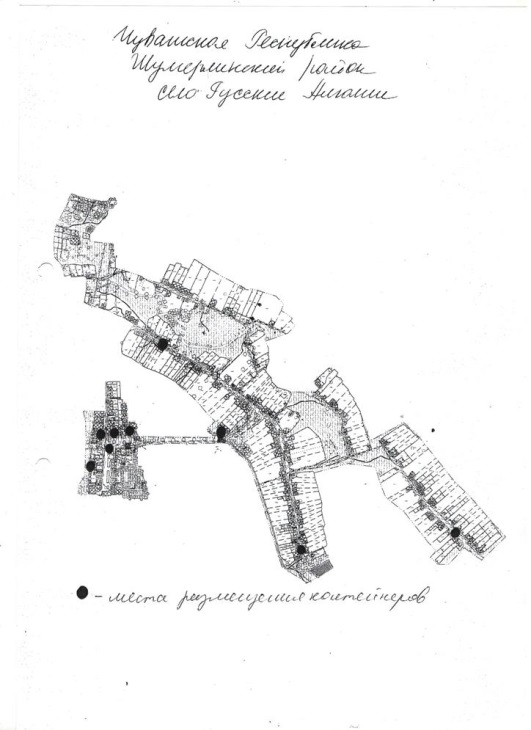 